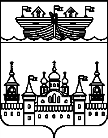 ПРОТОКОЛпубличных слушаний в поселковом Совете р.п. ВоскресенскоеВоскресенского муниципального района Нижегородской области17 декабря 2020 года, начало 17.00, р.п. Воскресенское, пл. Ленина, д. 3Председательствовал на публичных слушаниях – Сучков И.А. -зам.председателя поселкового Совета  р.п. Воскресенское Секретарь публичных слушаний - Привалова Ю.Г.– заместитель главы администрации р.п. ВоскресенскоеПрисутствовали –Гурылев А.В., Шаханова Т.А., Федулова О.В., .Потапенко Е.А., Кошелева А.А., Бушуева Ю.Н.Повестка заседания1. Обсуждение проекта решения поселкового Совета р.п. Воскресенское «О принятии в первом чтении проекта решения поселкового Совета р.п.Воскресенское Воскресенского муниципального района Нижегородской области «О бюджете рабочего поселка  Воскресенское на 2021 год  и на плановый период 2022 и 2023 годов»___________________________________________________________________________СЛУШАЛИ: Повестку заседанияДокладывает  Сучков И.А. -зам.председателя поселкового Совета  р.п. Воскресенское.                  Он проинформировал о существе обсуждаемого вопроса, его значимости, порядке проведения слушаний. Так как вопросов и замечаний не поступило, решили перейти к обсуждению проекта решения поселкового Совета р.п. Воскресенское «О принятии в первом чтении проекта решения поселкового Совета р.п.Воскресенское Воскресенского муниципального района Нижегородской области «О бюджете рабочего поселка  Воскресенское на 2021 год  и на плановый период 2022 и 2023 годов».Голосовали:  принято единогласноРЕШИЛИ: повестку заседания – утвердить. Принято единогласно.Вопрос повестки заседанияСЛУШАЛИ: Проект решения поселкового Совета р.п. Воскресенское «О принятии в первом чтении проекта решения поселкового Совета р.п.Воскресенское Воскресенского муниципального района Нижегородской области «О бюджете рабочего поселка  Воскресенское на 2021 год  и на плановй период 2022 и 2023 годов».Докладывает Гурылев А.В. –глава администрации р.п. ВоскресенскоеВыступили: Шаханова Т.А.Предложено одобрить предложенный проект решения поселкового Совета р.п. Воскресенское «О принятии в первом чтении проекта решения поселкового Совета р.п.Воскресенское Воскресенского муниципального района Нижегородской области «О бюджете рабочего поселка  Воскресенское на 2021 год  и на плановый период 2022 и 2023 годов». Рекомендовать депутатам поселкового Совета утвердить данное решение.РЕШИЛИ: Одобрить предложенный проект решения поселкового Совета р.п. Воскресенское «О бюджете рабочего поселка  Воскресенское на 2021 год  и на плановй период 2022 и 2023 годов». Рекомендовать депутатам поселкового Совета утвердить данное решение  Голосовали: принято единогласно.На этом в 17.40 публичные слушания были завершены ввиду отсутствия предложений от других граждан.Председатель								И.А.СучковСекретарь 								Ю.Г.ПриваловаРезультатыпубличных слушаний в поселковом Совете р.п. ВоскресенскоеВоскресенского муниципального района Нижегородской области17 декабря 2020 года, начало 17-00,место проведения р.п. Воскресенское, пл. Ленина, д. 3Одобрить предложенный проект решения поселкового Совета р.п. Воскресенское «О принятии в первом чтении проекта решения поселкового Совета р.п.Воскресенское Воскресенского муниципального района Нижегородской области «О бюджете рабочего поселка  Воскресенское на 2021 год  и на плановй период 2022 и 2023 годов».Рекомендовать депутатам поселкового Совета утвердить данное решение.Принято единогласно.Председательствующий на публичных слушаниях,Заместитель председателя поселкового Совета р.п. Воскресенское  		           И.А.СучковСекретарь публичных слушаний,Заместитель главы администрации р.п. Воскресенское 				Ю.Г.ПриваловаЛист регистрации  участников к протоколу публичных слушаний в поселковом Совете р.п.Воскресенское Воскресенского муниципального района Нижегородской областиот 17 декабря 2020 года, начало 17-00 место проведения: р.п.Воскресенское, пл.Ленина, д. 3№ФИО, адрес участникаПодпись1234567891011121314151617181920